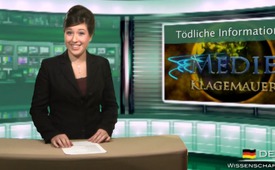 Tödliche Informationen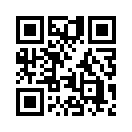 Forscher haben hoch ansteckende
Varianten des Vogelgrippe-
Erregers H5N1 hergestellt.
Trotz der Angst vor Bioterrorismus
sollen die Studien ...Forscher haben hoch ansteckende
Varianten des Vogelgrippe-
Erregers H5N1 hergestellt.
Trotz der Angst vor Bioterrorismus
sollen die Studien vollständig
veröffentlicht werden – allerdings
erst zu einem späteren
Zeitpunkt.
Der Erreger mit der Spezifikation
H5N1 sei zwar sehr gefährlich,
aber nur schwer von
Mensch zu Mensch übertragbar.
Um zu erforschen, wovon eine
solche Übertragung abhängt, haben
Wissenschaftler aus den Niederlanden
und den USA das natürliche
Virus im vergangenen
Jahr mit gentechnischen Methoden
„scharf“ gemacht.
Die holländischen Forscher um
Ron Fouchier statteten das Vogelgrippevirus
mit drei gezielten
Mutationen aus, die es ihm ermöglichten,
sich auch in Säugetieren
zu vermehren.
Um auszuschlieβen, dass die
Studie irgendwie an die Öffentlichkeit
oder an Unbefugte gelangen
könne, habe man die betroffenen
Spezialisten wegen der
angelaufenen Debatte umgehend
nach dem Versand aufgefordert,
die Datei sofort zu vernichten …
Was aber durch das erweiterte
Moratorium gezielt umgangen
wird.von is.Quellen:Tagesanzeiger, 22.2.2012 http://www.tagesanzeiger.ch/wissen/medizin-und-psychologie/Gefaehrliche-Virus-Studie-bleibt-vorerst-geheim/story/24042066Das könnte Sie auch interessieren:---Kla.TV – Die anderen Nachrichten ... frei – unabhängig – unzensiert ...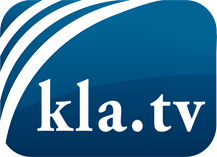 was die Medien nicht verschweigen sollten ...wenig Gehörtes vom Volk, für das Volk ...tägliche News ab 19:45 Uhr auf www.kla.tvDranbleiben lohnt sich!Kostenloses Abonnement mit wöchentlichen News per E-Mail erhalten Sie unter: www.kla.tv/aboSicherheitshinweis:Gegenstimmen werden leider immer weiter zensiert und unterdrückt. Solange wir nicht gemäß den Interessen und Ideologien der Systempresse berichten, müssen wir jederzeit damit rechnen, dass Vorwände gesucht werden, um Kla.TV zu sperren oder zu schaden.Vernetzen Sie sich darum heute noch internetunabhängig!
Klicken Sie hier: www.kla.tv/vernetzungLizenz:    Creative Commons-Lizenz mit Namensnennung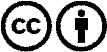 Verbreitung und Wiederaufbereitung ist mit Namensnennung erwünscht! Das Material darf jedoch nicht aus dem Kontext gerissen präsentiert werden. Mit öffentlichen Geldern (GEZ, Serafe, GIS, ...) finanzierte Institutionen ist die Verwendung ohne Rückfrage untersagt. Verstöße können strafrechtlich verfolgt werden.